光ファイバーが開始されます　　　　　　　　　２０２２．１　　　かねてから要望が強かった中山間区域の光ファイバー回線が３月から使えるようになる見込みです。個人、リモートでの仕事、企業誘致に必要など、要望が強かったものですがよかったです。今後の予定は下記のとおりです（いわき市から）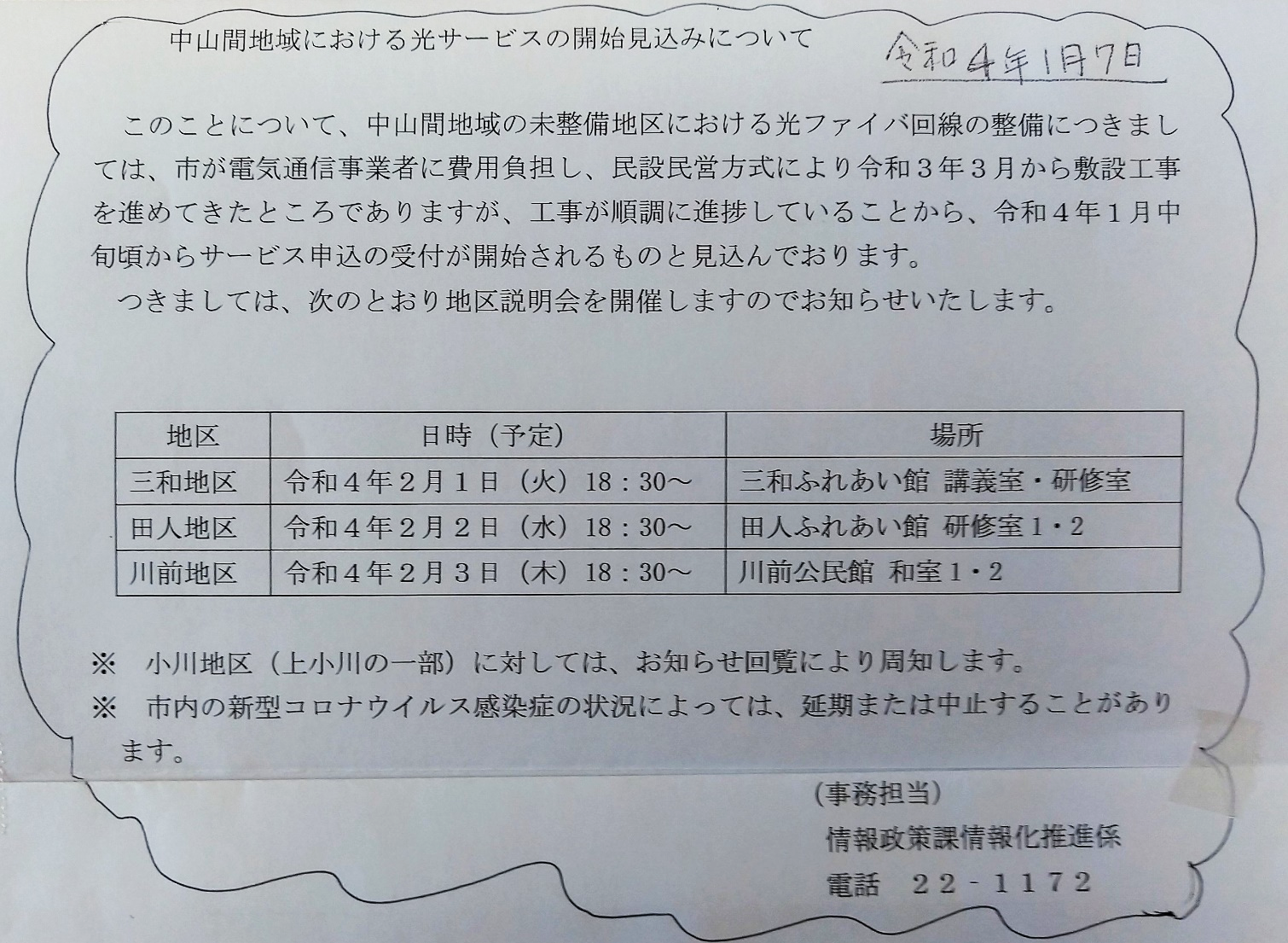 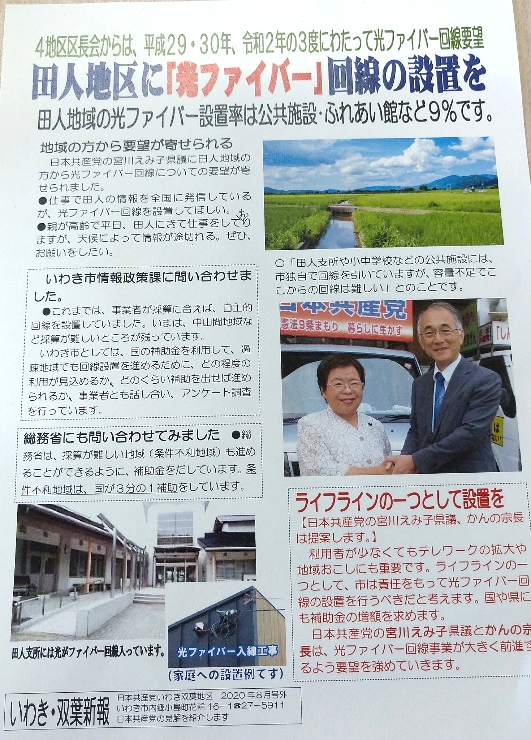 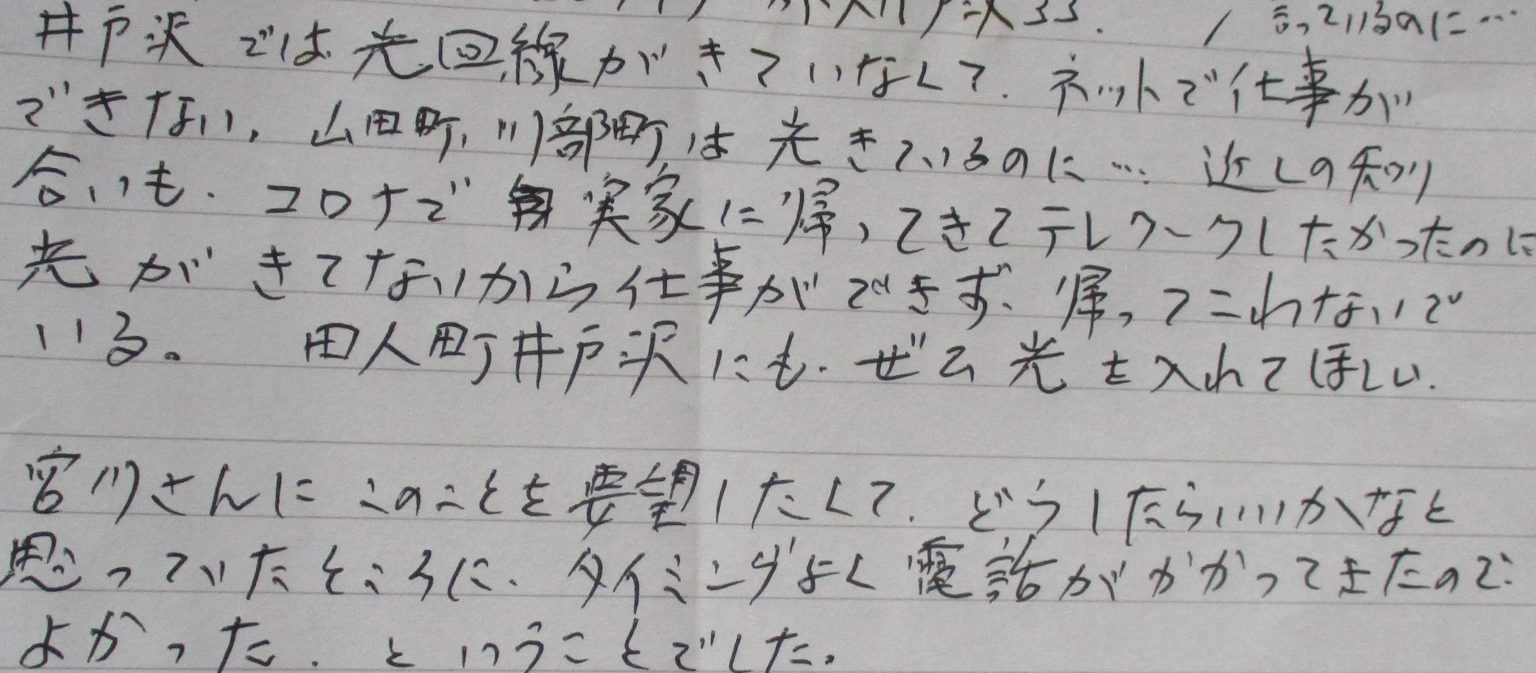 